Лепка «Стол для куклы».Цель: создание условий для выполнения самостоятельной деятельности через игровую деятельность, формирования умения скреплять составные части предмета между собой.Задачи:1. учить раскатывать из пластилина палочки между ладонями прямыми движениями, аккуратно укладывать готовое изделие на дощечку, прививать интерес к лепке.2. Познакомить с пластилином и его свойствами; научить разминать пластилин пальцами и ладонями обеих рук;3.формировать интерес к работе с пластилином; развивать мелкую моторику. В гости пришла куклаМаша, нужно рассказать кукле: Что такое мебель?Зачем нам нужна мебель? (стол стулья диван кровать и. д)Кукла тоже хочет, чтобы у неё был стол, как у людей. Что нужно для того, чтобы слепить кукле стол? (ответ ребёнка)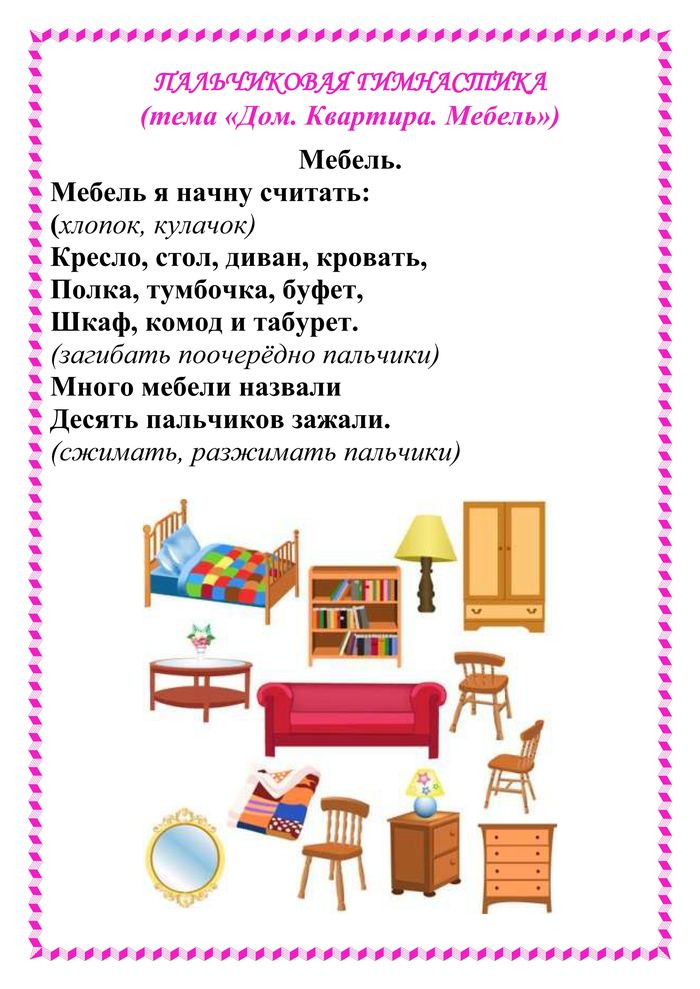 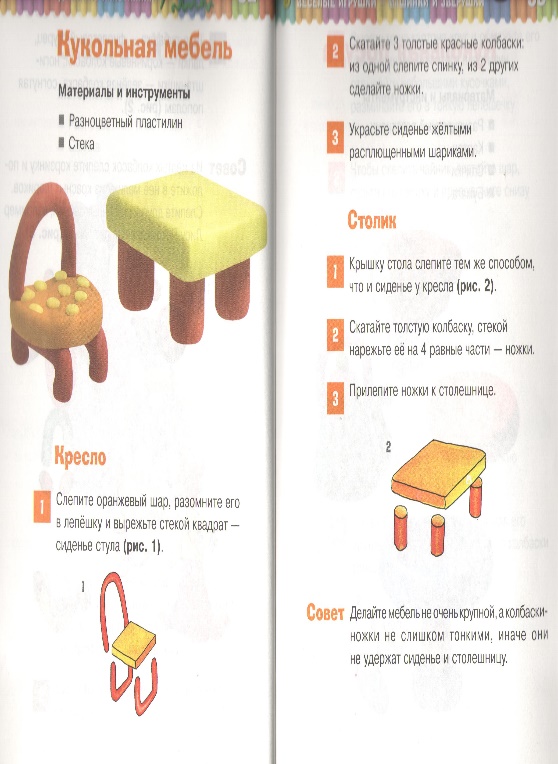 